                                            Ejemplo:          SEP                                                                      TecNM    INSTITUTO TECNOLÓGICO DE TIJUANA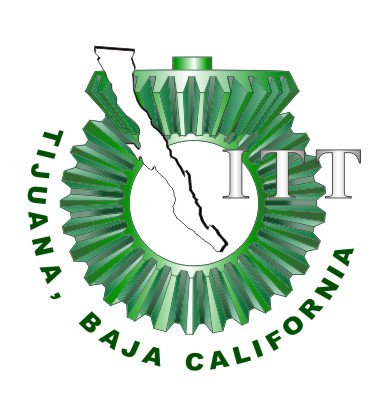  “PRUEBAS DE MAQUINARÍA Y ARTEFACTOS INNOVADORES PARA LA AERONÁUTICA EN LA EMPRESA AURORA BOREAL, S.A.”    TITULACIÓN INTEGRALINFORME TÉCNICO DE RESIDENCIA PROFESIONALQUE PRESENTA:GONZÁLEZ SÁNCHEZ GUADALUPEPARA OBTENER EL TÍTULO DE:INGENIERA ELECTROMECÁNICA     TIJUANA, B.C.                                              MARZO 2019    